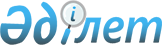 "Бюджет жүйесі туралы" Қазақстан Республикасы Заңының күші жойылды деп тану туралыҚазақстан Республикасының Заңы 1999 жылғы 1 сәуір N 358-I



          1-бап. "Бюджет жүйесі туралы" 1996 жылғы 24 желтоқсандағы 
Қазақстан Республикасының (Қазақстан Республикасы Парламентінің 
Жаршысы, 1996 ж., N 20-21, 402-құжат; 1997 ж., N 11, 153-құжат; 
N 13-14, 205-құжат; 1998 жылы 22 желтоқсанда "Егемен Қазақстан" және 
"Казахстанская правда" газеттерінде жарияланған "Бюджет жүйесі туралы"




Қазақстан Республикасының Заңына өзгерістер мен толықтырулар енгізу 
туралы" Қазақстан Республикасының 1998 жылғы 16 желтоқсандағы Заңы) 
күші жойылды деп танылсын.
     
     2-бап. Осы Заң жарияланған күннен бастап күшіне енеді.
     
     Қазақстан Республикасының 
           Президенті 
     
     Оқығандар:
          (Қасымбеков Б.А.) 
          (Икебаева Ә.Ж.) 
     
      
      


					© 2012. Қазақстан Республикасы Әділет министрлігінің «Қазақстан Республикасының Заңнама және құқықтық ақпарат институты» ШЖҚ РМК
				